باسمه تعالی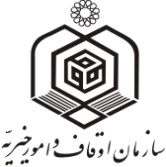 اداره کل اوقاف و امور خیریه استان  البرزفراخوان طرح‌ پژوهشی- کاربردی اداره کل اوقاف و امورخیریه استان البرز (سال  1399)اداره کل اوقاف وامور خیریه استان البرز در راستای انجام رسالت و مأموریت‌های خود در نظر دارد از طریق راهکارهای علمی و کاربردی حول محور ذیل به تحقیق و پژوهش بپردازد. با توجه به ضرورت انجام طرح و استخراج نتایج پژوهشی درکمترین زمان ممکن، از کلیه محققان و پژوهشگران دعوت به عمل می‌آید تا در این زمینه همکاری لازم را به عمل آورند.عنوان طرح تحقیقاتی- تدوین شناسنامه جامع بقاع متبرکه استان البرز(نقش های توریسم مذهبی، گردشگری، امکانات، موقعیت محیطی)شرایط تهیه طرحمجری می بایست مورد تأیید سازمان مدیریت و برنامه ریزی استان و شورای سیاست گذاری علوم، تحقیقات و فناوری (عتف) باشد. ارائه مستندات مربوط به سوابق پژوهشي و مدرك تحصيلی، پس از پذيرش پیشنهاد طرح الزامي است.از آنجا که بررسي طرح هاي مربوط به مجريانيكه داراي پيشينه قبلي در اجراي طرحهای پژوهشی مرتبط (حوزه موقوفات و بقاع متبرکه) و يا داراي مقالات چاپ شده (در مجلات معتبر داخلي و خارجي) مربوط به این حوزه هستند، دراولويت     مي باشد، ارسال يك نسخه از رزومه (CV) به همراه پرسشنامه طرح پژوهشی(فرمت پیوست) به اين اداره کل الزامي است. متن طرح پژوهشی می بایست با قلم B zar یا B nazaninو قالب word 2003  يا word 2007و pdf ارسال گردد.ازعلاقه‌مندان دعوت مي‌شود؛ نسبت به تهيه و تكميل فرم پرسشنامه طرح پژوهشی، حداكثر تا 12 آبان ماه سال 1399 اقدام و از طریق پست الکترونیکی ارسال نمايند.آدرس:	کرج : میدان جمهوری اسلامی، بلوار مولانا، خیابان کسری، انتهای کوچه دوّم غربی 			تلفن:  7 – 34209983   سایت: www.alborze. oghaf .irآدرس الکترونیکی: alborz . oqaf@gmail.com